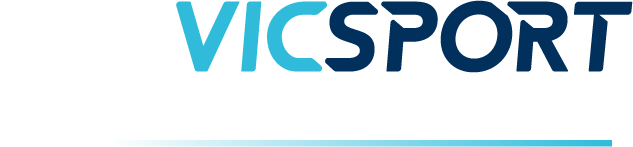 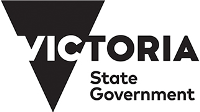 Child Safe StandardsCLUB REVIEW TEMPLATE Why undertake a Child Safe Sport Review?It is vital that the leaders in your club have a clear understanding of your approach to providing a child safe environment. Undertaking a Child Safe Sport Review is a good place to start.  This Child Safe Standards Club Review Template has been developed to assist sporting clubs identify what is currently in place and what needs to be developed in order to to meet the Standards. Where do we start?Develop a Sub-Committee or Working GroupIt is recommended that the process of implementing the Standards could be overseen by a sub-committee or working group in order to share the workload and provide an opportunity for individuals beyond the committee to get involved. For example, you may have a club member who is a teacher or police officer and they may be willing to provide their experience and insight into the process to strengthen your clubs action. Undertake a Club Review The Club Review Template addresses important areas of child safety and gives you the opportunity to assess whether your club is missing any of the essential ingredients. It is recommended that multiple people complete the review, either as a collective or individually. This provides a more rounded assessment of the current position your club may be in. You may consider individuals representing the following areas of your club to complete the review:Committee memberCoachOfficial/UmpireVolunteerParticipantParentChild/Youth (with the approval and assitance of their guardian).DISCLAIMER:While all care has been taken in the preparation of this document, none of the author(s) or Vicsport including its officers, employees and agents, make any representation or warranty as to, or take any responsibility for, the accuracy, reliability, completeness or currency of any information or recommendations contained in this document, nor its usefulness in achieving any purpose.  Vicsport is not liable to users of this document for any loss or damage however caused resulting from the use of this document, and accepts no responsibility for the accuracy of the information or your reliance upon it.  Vicsport recommends users seek independent legal advice to ensure compliance with the Child Wellbeing and Safety Act and the Child Safe Standards.  Vicsport reserves all of its rights.To use the template:Identify to what degree your club meets each child safe item.List how your club does this. Be specific and include key documents, links and events wherever possible.Identify how your club can better meet the child safe items.Nominate who shall undertake each item, by when and any review dates required.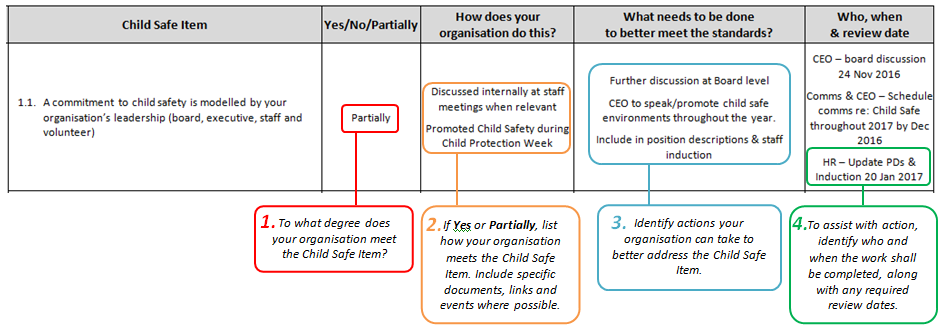 Where to from here?Once you have completed the checklist:Prioritise each of the action items and use this information to develop your Action Plan. Make child safe sport a standing agenda item at committee meetings.Report on your club’s progress to members on a regular basis to keep everyone informed. This could be in the from a face to face update at meetings, a short post on social media, a longer article in your newsletter or a post on your website.Remember:Developing a child safe culture within your club is not a one-off exercise. This is the beginning of long term cultural change that will require ongoing effort and commitment from everyone in your club. It is also a legal requirement within Victoria as of 1 January 2017.Further Information:Your club is not alone in taking steps to foster a child safe culture and meet the Standards. There are lots of organisations who can assist you with your journey. For information or assistance, contact your State Sport Association, Regional Sport Assembly or Local Government Agency. Other sporting clubs may also be a good source of practical ideas and strategies.Vicsport also has resources and information available. Contact us via:03 9698 8100admin@vicsport.com.au www.vicsport.com.au/child-safe-standardsChild Safe StandardsCLUB REVIEW TEMPLATE 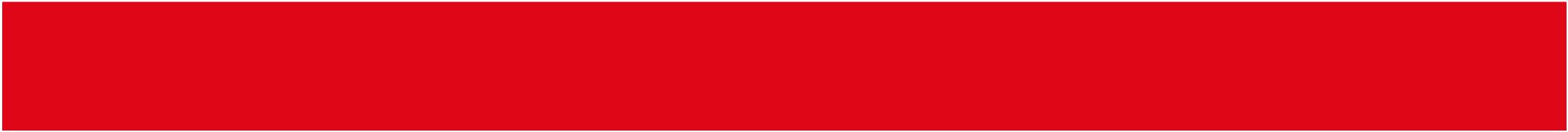 DISCLAIMER:While all care has been taken in the preparation of this document, none of the author(s) or Vicsport including its officers, employees and agents, make any representation or warranty as to, or take any responsibility for, the accuracy, reliability, completeness or currency of any information or recommendations contained in this document, nor its usefulness in achieving any purpose.  Vicsport is not liable to users of this document for any loss or damage however caused resulting from the use of this document, and accepts no responsibility for the accuracy of the information or your reliance upon it.  Vicsport recommends users seek independent legal advice to ensure compliance with the Child Wellbeing and Safety Act and the Child Safe Standards.  Vicsport reserves all of its rights.This resource is supported by the Victorian Government.This document was developed utilising and adapting content from:State Government of Victoria, Department of Health & Human Services (2015) An overview of the Victorian child safe standards Commission for Children and Young People (2015), A guide for creating a child safe organisation 2.0Child Safe ItemYes/No/PartiallyHow does your club do this?What needs to be done to better meet the standards?Who, when & review dateSTANDARD 1Culture of Child SafetyA commitment to child safety is modelled by your club’s leadership (committee, staff (if any), volunteers and key personnel).STANDARD 1Culture of Child SafetyChild safety is a core part of public and internal messages. i.e. part of your strategy and vision.STANDARD 1Culture of Child SafetyA culture exists within your club that supports the:Cultural safety Aboriginal childrenCultural safety of children from culturally & linguistically diverse backgrounds Safety of children with a disabilitySTANDARD 1Culture of Child SafetyA culture exists in which everyone including children and families feel comfortable and supported when talking about child safety concerns.STANDARD 1Culture of Child SafetyPolicies and practices exist that prioritise child safety and promote a shared responsibility to creating a child safe environment.STANDARD 1Culture of Child SafetyYour club raises awareness about child abuse.STANDARD 1Culture of Child SafetyPaid staff and volunteers are trained in child safety, understand and practice appropriate behaviour, including with Aboriginal children, culturally and/or linguistically diverse children and children with a disability respectively.STANDARD 2Child Safe PolicyYour club has a Child Safe Policy or Statement of Commitment that specifically addresses the risks that have been identified in your club risk assessment. STANDARD 2Child Safe PolicyYour Child Safe Policy or Statement of Commitment is widely communicated throughout your club and freely accessible.STANDARD 2Child Safe PolicyYou undertake regular Child Safety Reviews (such as this) to inform your policy or statement of commitment.STANDARD 2Child Safe PolicyYour Child Safe Policy promotes the cultural safety of Aboriginal children and children from culturally and/or linguistically diverse backgrounds and the safety of children with a disability?STANDARD 2Child Safe PolicyYour Child Safe Policy includes requirements relating to Failure to Disclose and Failure to Protect legislative requirements?STANDARD 2Child Safe PolicyYour Child Safe Policy is in alignment with the approach of your State & National Sporting OrganisationsSTANDARD 3Code of ConductYour club adopts a Code of Conduct (or embeds child safety into current codes) that explains acceptable and unacceptable behaviour for everyone involved in your club.STANDARD 3Code of ConductThe Code of Conduct is well known by your club's staff, volunteers, children and families and they are required to comply with it.STANDARD 3Code of ConductYour policies clearly explain how concerns regarding the Code of Conduct can be raised and how breaches of the Code of Conduct will be responded to.STANDARD 3Code of ConductYour Code of Conduct is in alignment with your State & National Sporting Organisations Child Safe Framework.STANDARD 4Human Resource PracticesYou have clear position descriptions for staff and volunteers that include the club’s commitment to child safety.STANDARD 4Human Resource PracticesYou have documented recruitment procedures including (where appropriate) interview processes, referee checks, Working with Children Checks and other screening requirements.STANDARD 4Human Resource PracticesTraining opportunities are provided to throughout your club to inform individuals of the Standards and what constitutes appropriate behaviour (i.e. Play By The Rules online training, discussion at start of year meeting, included in coach/official education).STANDARD 5Responding and ReportingYou have a process for reporting and acting on disclosures or concerns about child safety.STANDARD 5Responding and ReportingIndividuals involved in your club are aware of their responsibility to report concerns of harm.STANDARD 5Responding and ReportingYou have policies and procedures concerning record keeping requirements, confidentiality and privacy.STANDARD 5Responding and ReportingYou have a complaints process that is accessible to children and families.STANDARD 5Responding and ReportingYou have child friendly processes in place to ensure children know who to talk to if they feel unsafe or have a concern. This is widely communicated amongst your club.STANDARD 5Responding and ReportingThe organisation understands that if an allegation of abuse concerns an Aboriginal child, culturally and/or linguistically diverse child or child with a disability, particular measures should be taken to support the child.STANDARD 6Identify & Remove RisksYour club undertakes risk assessments and has a Risk Management Plan in place.STANDARD 6Identify & Remove RisksResponsibility for undertaking, monitoring and reviewing the risk management plan is designated to key club personnel.STANDARD 6Identify & Remove RisksIn undertaking your risk assessment, you specifically consider the cultural safety of Aboriginal children and children from culturally and/or linguistically diverse backgrounds and the safety of children with a disability. STANDARD 7Participation of ChildrenReporting procedures are accessible for all children.STANDARD 7Participation of ChildrenChildren are given age appropriate information to help them understand their rights and how to raise any concerns.STANDARD 7Participation of ChildrenChildren can expect to feel safe, empowered and taken seriously if they raise concerns. STANDARD 7Participation of ChildrenMeasures are taken to promote the cultural safety of Aboriginal children, the cultural safety of culturally and/or linguistically diverse children and the safety of children with a disability.